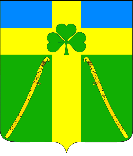 АДМИНИСТРАЦИЯ ВОЗДВИЖЕНСКОГО СЕЛЬСКОГО ПОСЕЛЕНИЯКУРГАНИНСКОГО РАЙОНАПОСТАНОВЛЕНИЕот __11.02.2019___                                                                                                  № __16__станица ВоздвиженскаяО внесении изменений в постановление администрации Воздвиженского сельского поселения Курганинского  района   от 15 июля 2016 года № 147 «Об утверждении нормативных затрат на обеспечение функций администрации Воздвиженского сельского поселения  Курганинского района и подведомственных  ей муниципальных казенных учреждений» Во исполнение статьи 19 Федерального закона от 5 апреля 2016 года               № 44-ФЗ «О контрактной системе в сфере закупок, товаров работ, услуг                         для обеспечения государственных и муниципальных нужд» и постановления администрации Воздвиженского сельского поселения Курганинского района от   25.04.2016 № 84 «Об утверждении Правил  определения нормативных затрат на обеспечение функций муниципальных органов муниципального образования  Курганинский район и подведомственных им муниципальных казенных учреждений», а также в целях обеспечения эффективного расходования средств местного  бюджета п о с т а н о в л я ю:1. Внести в постановление администрации Воздвиженского сельского поселения Курганинского района от 15 июля 2016 года № 147 «Об утверждении нормативных затрат на обеспечение функций администрации Воздвиженского сельского поселения Курганинского района и подведомственных ей муниципальных казенных учреждений» изменения и изложить его в новой редакции согласно приложениям к настоящему постановлению.2. Признать утратившим силу постановление администрации Воздвиженского сельского поселения Курганинского района                                           от 15 января 2019 года № 11 «О внесении изменений в постановление администрации Воздвиженского сельского поселения Курганинского  района  от 15 июля 2016 года № 147 «Об утверждении нормативных затрат на обеспечение функций администрации Воздвиженского сельского поселения Курганинского района и подведомственных ей муниципальных казенных учреждений».3. Общему отделу администрации Воздвиженского сельского поселения Курганинского района (Скисова) обеспечить в установленном порядке размещение настоящего постановления на официальном сайте в информационно-телекоммуникационной сети «Интернет».4. Контроль за выполнение настоящего постановления оставляю за собой.5. Постановление вступает в силу со дня его подписания.Исполняющий обязанностиГлавы Воздвиженского сельского поселения Курганинского района                                               И.А. Половодова ПРИЛОЖЕНИЕ № 1к постановлению администрацииВоздвиженского сельскогопоселенияот __11.02.2019__ № _16_«ПРИЛОЖЕНИЕ № 1УТВЕРЖДЕНпостановлением администрацииВоздвиженского сельскогопоселенияот 15.07.2016 № 147(в редакции постановленияадминистрации Воздвиженскогосельского поселенияот __11.02.2019__ № _16_)НОРМАТИВНЫЕ ЗАТРАТЫна обеспечение функций администрацииВоздвиженского сельского поселенияКурганинского района и подведомственныхей муниципальных казенных учрежденийI. Администрация Воздвиженского сельского поселения Курганинского района1. Затраты на информационно-коммуникационные технологии1.1. Затраты на абонентскую плату1.1.1. Затраты на услуги связи1.1.2. Повременная оплата междугородних и международных телефонных соединений1.1.3. Затраты на сеть Интернет и услуги интернет-провайдеровОбъем расходов, рассчитанный с применением нормативных затрат на оплату услуг связи, может быть изменен по решению главы Воздвиженского сельского поселения Курганинского района в пределах утвержденных на эти цели лимитов бюджетных обязательств по соответствующему коду классификации расходов бюджетов. Указанное решение оформляется постановлением администрации Воздвиженского сельского поселения Курганинского района.1.2. Затраты на содержание имущества1.2.1. Затраты на техническое обслуживание и регламентно-профилактический ремонт вычислительной техникиОбъем расходов, рассчитанный с применением нормативных затрат на оплату содержания имущества, может быть изменен по решению главы Воздвиженского сельского поселения Курганинского района в пределах утвержденных на эти цели лимитов бюджетных обязательств по соответствующему коду классификации расходов бюджетов. Указанное решение оформляется постановлением администрации Воздвиженского сельского поселения Курганинского района.1.3. Затраты на приобретение прочих работ и услуг, не относящихся к затратам на услуги связи, аренду и содержание имущества1.3.1. Затраты на оплату услуг по сопровождению программного обеспечения и приобретению простых (неисключительных лицензий) на использование программного обеспечения1.3.2. Затраты на оплату услуг по сопровождению справочно-правовых системОбъем расходов, рассчитанный с применением нормативных затрат на оплату содержания имущества, может быть изменен по решению главы Воздвиженского сельского поселения Курганинского района в пределах утвержденных на эти цели лимитов бюджетных обязательств по соответствующему коду классификации расходов бюджетов. Указанное решение оформляется постановлением администрации Воздвиженского сельского поселения Курганинского района.2. Затраты на коммунальные услуги2.1. Затраты на электроснабжение2.2. Затраты на содержание имущества, не отнесенные к затратам на содержание имущества в рамках затрат на информационно-коммуникационные технологии2.2.1. Затраты на содержание и техническое обслуживание помещенийОбъем расходов, рассчитанный с применением нормативных затрат на оплату содержания имущества, может быть изменен по решению главы Воздвиженского сельского поселения Курганинского района в пределах, утвержденных на эти цели лимитов бюджетных обязательств по соответствующему коду классификации расходов бюджетов. Указанное решение оформляется постановлением администрации Воздвиженского сельского поселения Курганинского района.2.3. Затраты на приобретение прочих работ и услуг, не относящиеся к затратам на услуги связи, транспортные услуги, оплату расходов по договорам об оказании услуг, связанных с проездом и наймом жилого помещения в связи с командированием работников, заключаемым со сторонними организациями, а также к затратам на коммунальные услуги, аренду помещений и оборудования, содержание имущества в рамках прочих затрат и затратам на приобретение прочих работ и услуг в рамках затрат на информационно-коммуникационные технологии2.3.1. Затраты на приобретение специальных журналов2.3.2. Затраты на приобретение информационных услуг, которые включают в себя затраты на приобретение периодических печатных изданий, справочной литературы, а также подачу объявлений в печатные издания2.3.3. Затраты на приобретение полисов обязательного страхования гражданской ответственности владельцев транспортных средствОбъем расходов, рассчитанный с применением нормативных затрат на оплату содержания имущества, может быть изменен по решению главы Воздвиженского сельского поселения Курганинского района в пределах, утвержденных на эти цели лимитов бюджетных обязательств по соответствующему коду классификации расходов бюджетов. Указанное решение оформляется постановлением администрации Воздвиженского сельского поселения Курганинского района.2.4. Затраты на приобретение материальных запасов, не отнесенные к затратам на приобретение материальных запасов в рамках затрат на информационно-коммуникационные технологии2.4.1. Затраты на приобретение бланочной продукции2.4.2. Затраты на приобретение канцелярских принадлежностей2.4.3. Затраты на приобретение горюче-смазочных материаловОбъем расходов, рассчитанный с применением нормативных затрат на оплату содержания имущества, может быть изменен по решению главы Воздвиженского сельского поселения Курганинского района в пределах, утвержденных на эти цели лимитов бюджетных обязательств по соответствующему коду классификации расходов бюджетов. Указанное решение оформляется постановлением администрации Воздвиженского сельского поселения Курганинского района.»Начальник финансового отделаадминистрации Воздвиженскогосельского поселения                                                                           И.В. Дивеева                                                                 ПРИЛОЖЕНИЕ № 2к постановлению администрацииВоздвиженского сельскогопоселенияот __11.02.2019__ № _16_«ПРИЛОЖЕНИЕ № 2УТВЕРЖДЕНпостановлением администрацииВоздвиженского сельскогопоселенияот 15.07.2016 № 147(в редакции постановленияадминистрации Воздвиженскогосельского поселенияот __11.02.2019__ № _16_)ПОРЯДОКрасчета нормативных затрат на обеспечение функций администрации Воздвиженского сельского поселения Курганинского района и подведомственных ей муниципальных казенных учрежденийНастоящий документ устанавливает Порядок расчета нормативных затрат на обеспечение функций администрации Воздвиженского сельского поселения Курганинского района и подведомственных  ей муниципальных казенных учреждений (далее – Порядок расчета нормативных затрат), порядок расчета которых не установлен Правилами определения нормативных затрат на обеспечение функций муниципальных органов Воздвиженского сельского поселения Курганинского района  и подведомственных им муниципальных казенных учреждений, утвержденными постановлением  администрации муниципального образования Курганинский район от 25 апреля 2016 года                № 84.Порядок расчета нормативных затрат применяется для обоснования объекта закупки и (или) объектов закупки соответствующего муниципального органа и подведомственных ему муниципальных казенных учреждений.Нормативные затраты (З) включают в себя затраты:на услуги дезинфекции; на услуги по изготовлению баннеров;на приобретение горюче-смазочных материалов;на услуги автотранспортного средства;на работы по демонтажу и монтажу металлоизделий;на услуги по расчету платы за негативное воздействие на окружающую среду и сдачи технического отчета;на услуги по прохождению диагностического контроля транспортного средства транспортного средства;на работы по демонтажу и установке электрических опор;на приобретение знаков дорожных;на работы по устройству линий электропередач;на работы по ремонту памятников;на работы по грейдированию автомобильных дорог местного значения; на приобретение спортивного инвентаря;на работы по ямочному ремонту асфальтобетонного покрытия дорог;на работы по нанесению дорожной разметки проезжей части автодорог;на работы по установке дорожных знаков;на работы по развитию водопроводно-канализационного комплекса;на проведение специальной оценки условий труда;на составление проектно-сметной документации;на оказание информационно-консультационных и образовательных услуг; на оказание услуг по предоставлению сведений о материалах по локальным сметным расчетам;на подготовительные работы для ремонта асфальтобетонного покрытия дорог;на оказание услуг по сбору, транспортированию, обработке, утилизации, обезвреживанию и размещению отходов 1-4 класса опасности;на приобретение бытовой техники.1. Затраты на услуги дезинфекции (Здез) определяется по формуле:Здез = i об х Рi об х Нi об, гдеQi об – планируемая площадь i-х обработки, согласно приложению к Порядку расчета нормативных затрат;Рi об – цена i-го площади обработки, подлежащего дезинфекции, согласно приложению к Порядку расчета нормативных затрат;Нi об – кратность обработки.2. Затраты оплату услуг по изготовлению баннеров (Збан) определяются по формуле:Збан = i бан х Рi бан, гдеQбан – планируемое количество баннеров согласно приложению к Порядку расчета нормативных затрат;Pбан – цена за единицу баннера согласно приложению к Порядку расчета нормативных затрат.3. Затраты на приобретение горюче-смазочных материалов (Згсм), определяются по формуле:Згсм = i гсм х Рi гсм х Нi гсм, гдеQi гсм – норма ГСМ i-го транспортного средства, согласно приложению к Порядку расчета нормативных затрат;Рi гсм – цена 1 литра ГСМ i-го транспортного средства, согласно приложению к Порядку расчета нормативных затрат;Нi гсм – годовой лимит расхода ГСМ i-го транспортного средства, согласно приложению к Порядку расчета нормативных затрат.4. Затраты на услуги автотранспортного средства (Зат) определяются по формуле:Зат=i ат х Рi ат, гдеQi ат – планируемое количество i-ой работы автотранспортного средства согласно приложению к Порядку расчета нормативных затрат;P i утил – цена 1 i-го работы автотранспортного средства согласно приложению к Порядку расчета нормативных затрат.5. Затраты на работы по демонтажу и монтажу металлоизделий определяются на основании сметного расчета стоимости демонтажных и монтажных работ, разработанного в соответствии с методиками и нормативами (государственными элементными сметными нормами) строительных работ и специальных строительных работ, утвержденными федеральным органом исполнительной власти, осуществляющим функции по выработке государственной политики и нормативно-правовому регулированию в сфере строительства.6. Затраты на оплату услуг по расчету платы за негативное воздействие на окружающую среду и сдачи технического отчета (Зрасч), определяются по формуле:Зрасч = i расч х Рi расч, гдеQi расч –количество отчетных периодов по i-й расчету платы за негативное воздействие на окружающую среду, согласно приложению к Порядку расчета нормативных затрат;Рi расч – цена за  i-й расчет платы за негативное воздействие на окружающую среду, согласно приложению к Порядку расчета нормативных затрат.7. Затраты оплату услуг по прохождению диагностического контроля транспортного средства (Зто), определяются по формуле:Зто = i то х Рi то х Нi то, гдеQi то – планируемое количество месяцев   прохождения диагностического контроля  i-й транспортного средства, приложению к Порядку расчета  нормативных затрат;Рi то – цена в месяц за прохождение диагностического контроля  i-й транспортного средства, согласно приложению к Порядку расчета  нормативных затрат;Нi то – количество транспортных средств, согласно приложению к Порядку расчета нормативных затрат.8. Затраты на работы по демонтажу и установке электрических опор определяются на основании сметного расчета стоимости демонтажных и монтажных работ, разработанного в соответствии с методиками и нормативами (государственными элементными сметными нормами) строительных работ и специальных строительных работ, утвержденными федеральным органом исполнительной власти, осуществляющим функции по выработке государственной политики и нормативно-правовому регулированию в сфере строительства.9. Затраты на приобретение знаков дорожных (Ззнд) определяются по формуле:Ззнд=i знд х Рi знд, гдеQi знд – планируемое к приобретению количества i-го знаков дорожных согласно приложению к Порядку расчета нормативных затрат;P i знд – цена одного i-го знака дорожного согласно приложению к Порядку расчета нормативных затрат.10. Затраты на работы по устройству линий электропередач определяются на основании сметного расчета стоимости работ, разработанного в соответствии с методиками и нормативами (государственными элементными сметными нормами) строительных работ и специальных строительных работ, утвержденными федеральным органом исполнительной власти, осуществляющим функции по выработке государственной политики и нормативно-правовому регулированию в сфере строительства.11. Затраты на работы по ремонту памятников определяются на основании сметного расчета стоимости ремонтных работ, разработанного в соответствии с методиками и нормативами (государственными элементными сметными нормами) строительных работ и специальных строительных работ, утвержденными федеральным органом исполнительной власти, осуществляющим функции по выработке государственной политики и нормативно-правовому регулированию в сфере строительства.12. Затраты на работы по грейдированию автомобильных дорог местного значения определяются на основании сметного расчета стоимости работ, разработанного в соответствии с методиками и нормативами (государственными элементными сметными нормами) строительных работ и специальных строительных работ, утвержденными федеральным органом исполнительной власти, осуществляющим функции по выработке государственной политики и нормативно-правовому регулированию в сфере строительства.13. Затраты на приобретение спортивного инвентаря (Зси), определяются по формуле:Зси = i си х Рi си, гдеQi расч – планируемое количество приобретаемого i-й спортивного инвентаря согласно приложению к Порядку расчета нормативных затрат;Рi расч – цена за  i-й спортивный инвентарь, согласно приложению к Порядку расчета нормативных затрат.14. Затраты на работы по ямочному ремонту асфальтобетонного покрытия дорог определяются на основании сметного расчета стоимости ремонтных работ, разработанного в соответствии с методиками и нормативами (государственными элементными сметными нормами) строительных работ и специальных строительных работ, утвержденными федеральным органом исполнительной власти, осуществляющим функции по выработке государственной политики и нормативно-правовому регулированию в сфере строительства.15. Затраты на работы по нанесению дорожной разметки проезжей части автодорог определяются на основании сметного расчета стоимости работ, разработанного в соответствии с методиками и нормативами (государственными элементными сметными нормами) строительных работ и специальных строительных работ, утвержденными федеральным органом исполнительной власти, осуществляющим функции по выработке государственной политики и нормативно-правовому регулированию в сфере строительства.16. Затраты на работы по установке дорожных знаков определяются на основании сметного расчета стоимости работ, разработанного в соответствии с методиками и нормативами (государственными элементными сметными нормами) строительных работ и специальных строительных работ, утвержденными федеральным органом исполнительной власти, осуществляющим функции по выработке государственной политики и нормативно-правовому регулированию в сфере строительства.17. Затраты на работы по развитию водопроводно-канализационного комплекса определяются на основании сметного расчета стоимости работ, разработанного в соответствии с методиками и нормативами (государственными элементными сметными нормами) строительных работ и специальных строительных работ, утвержденными федеральным органом исполнительной власти, осуществляющим функции по выработке государственной политики и нормативно-правовому регулированию в сфере строительства.18. Затраты на проведение специальной оценки условий труда (Зспо) определяются по формуле:Зспо= i спо, гдеP i спо – цена  i-ой услуги на проведение специальной оценке условий труда согласно приложению к Порядку расчета  нормативных затрат.19. Затраты на составление проектно-сметной документации (Зсд) определяются по формуле:Зсд=Q сд х Р сд, гдеQсд – планируемое количество проектно-сметной документации согласно приложению к Порядку расчета нормативных затрат;Pсд – цена за единицу оказанных услуг по составлению проектно-сметной документации согласно приложению к Порядку расчета нормативных затрат.20. Затраты на оказание информационно-консультационных услуг (Зиу) определяются по формуле:Зиу=Q уч х Р уч, гдеQуч – планируемое количество участников согласно приложению к Порядку расчета нормативных затрат;Pуч – цена оказания услуг для одного участника согласно приложению к Порядку расчета нормативных затрат.21. Затраты на оказание услуг по предоставлению сведений о материалах по локальным сметным расчетам (Зсм) определяются по формуле:Зсм=Q сд х Р сд, гдеQусм – планируемое количество услуг по предоставлению сведений о материалах по локальным сметным расчетам согласно приложению к Порядку расчета нормативных затрат;Pусм – цена за единицу оказанных услуг по предоставлению сведений о материалах по локальным сметным расчетам согласно приложению к Порядку расчета нормативных затрат.22. Затраты на подготовительные работы для ремонта асфальтобетонного покрытия дорог определяются на основании сметного расчета стоимости работ, разработанного в соответствии с методиками и нормативами (государственными элементными сметными нормами) строительных работ и специальных строительных работ, утвержденными федеральным органом исполнительной власти, осуществляющим функции по выработке государственной политики и нормативно-правовому регулированию в сфере строительства.23. Затраты на оказание услуг по сбору, транспортированию, обработке, утилизации, обезвреживанию и размещению отходов 1-4 класса опасности (Зот) определяются по формуле:Зот=Q от х Р от, гдеQот – планируемое количество отходов согласно приложению к Порядку расчета нормативных затрат;Pот – цена за единицу отходов согласно приложению к Порядку расчета нормативных затрат.24. Затраты на приобретение бытовой техники (Збт) определяются по формуле:Збт=i бт х Рi бт, гдеQi знд – планируемое к приобретению количества i-го бытовой техники согласно приложению к Порядку расчета нормативных затрат;P i знд – цена одной единицы i-го бытовой техники согласно приложению к Порядку расчета нормативных затрат.Начальник финансового отделаадминистрации Воздвиженскогосельского поселения                                                                          И.В. Дивеева                                                                    ПРИЛОЖЕНИЕк Порядку расчета нормативныхзатрат на обеспечение функцийадминистрации Воздвиженского сельского поселения Курганинского района и подведомственных  ей                 муниципальных казенных учреждений1. Администрация Воздвиженского сельского поселения муниципального образования Курганинский район1.1. Затраты на оплату услуг по дезинфекцииОбъем расходов, рассчитанный с применением нормативных затрат на оплату услуг дезинфекции, может быть изменен по решению главы Воздвиженского сельского поселения Курганинского района в пределах, утвержденных на эти цели лимитов бюджетных обязательств по соответствующему коду классификации расходов бюджетов. Указанное решение оформляется постановлением администрации Воздвиженского сельского поселения Курганинского района.1.2. Затраты оплату услуг по изготовлению баннеровОбъем расходов, рассчитанный с применением нормативных затрат на оплату услуг по изготовлению баннеров, может быть изменен по решению главы Воздвиженского сельского поселения Курганинского района в пределах, утвержденных на эти цели лимитов бюджетных обязательств по соответствующему коду классификации расходов бюджетов. Указанное решение оформляется постановлением администрации Воздвиженского сельского поселения Курганинского района.1.3. Затраты на приобретение горюче-смазочных материалов Объем расходов, рассчитанный с применением нормативных затрат на оплату горюче-смазочных материалов, может быть изменен по решению главы Воздвиженского сельского поселения Курганинского района в пределах, утвержденных на эти цели лимитов бюджетных обязательств по соответствующему коду классификации расходов бюджетов. Указанное решение оформляется постановлением администрации Воздвиженского сельского поселения Курганинского района.1.4. Затраты на услуги автотранспортного средстваОбъем расходов, рассчитанный с применением нормативных затрат на оплату услуг автотранспортного средства, может быть изменен по решению главы Воздвиженского сельского поселения Курганинского района в пределах, утвержденных на эти цели лимитов бюджетных обязательств по соответствующему коду классификации расходов бюджетов. Указанное решение оформляется постановлением администрации Воздвиженского сельского поселения Курганинского района.1.5. Затраты на работы по демонтажу и монтажу металлоизделий1.6. Затраты на оплату услуг по расчету платы за негативное воздействие на окружающую среду и сдачи технического отчета1.7. Затраты оплату услуг по прохождению диагностического контроля транспортного средстваОбъем расходов, рассчитанный с применением нормативных затрат на оплату услуг диагностики транспортного средства, может быть изменен по решению главы Воздвиженского сельского поселения Курганинского района в пределах, утвержденных на эти цели лимитов бюджетных обязательств по соответствующему коду классификации расходов бюджетов. Указанное решение оформляется постановлением администрации Воздвиженского сельского поселения Курганинского района.1.8. Затраты на работы по демонтажу и установке электрических опор1.9. Затраты на приобретение знаков дорожныхОбъем расходов, рассчитанный с применением нормативных затрат на оплату знаков дорожных, может быть изменен по решению главы Воздвиженского сельского поселения Курганинского района в пределах, утвержденных на эти цели лимитов бюджетных обязательств по соответствующему коду классификации расходов бюджетов. Указанное решение оформляется постановлением администрации Воздвиженского сельского поселения Курганинского района.1.10. Затраты на работы по устройству линий электропередач1.11. Затраты на работы по ремонту памятников1.12. Затраты на работы по грейдированию автомобильных дорог 1.13. Затраты на приобретение спортивного инвентаряОбъем расходов, рассчитанный с применением нормативных затрат на оплату спортивного инвентаря, может быть изменен по решению главы Воздвиженского сельского поселения Курганинского района в пределах, утвержденных на эти цели лимитов бюджетных обязательств по соответствующему коду классификации расходов бюджетов. Указанное решение оформляется постановлением администрации Воздвиженского сельского поселения Курганинского района.1.14. Затраты на работы по ямочному ремонту асфальтобетонного покрытия дорог1.15. Затраты на работы по нанесению дорожной разметки проезжей части автодорог1.16. Затраты на работы по установке дорожных знаков1.17. Затраты на работы по развитию водопроводно-канализационного комплекса1.18. Затраты на проведение специальной оценки условий труда Объем расходов, рассчитанный с применением нормативных затрат на оплату проведения специальной оценки условий труда, может быть изменен по решению главы Воздвиженского сельского поселения Курганинского района в пределах, утвержденных на эти цели лимитов бюджетных обязательств по соответствующему коду классификации расходов бюджетов. Указанное решение оформляется постановлением администрации Воздвиженского сельского поселения Курганинского района.1.19. Затраты на оказание информационно-консультационных и образовательных услуг Объем расходов, рассчитанный с применением нормативных затрат на оплату информационно-консультационных услуг, может быть изменен по решению главы Воздвиженского сельского поселения Курганинского района в пределах, утвержденных на эти цели лимитов бюджетных обязательств по соответствующему коду классификации расходов бюджетов. Указанное решение оформляется постановлением администрации Воздвиженского сельского поселения Курганинского района.1.20. Затраты на услуги по предоставлению сведений о материалах по локальным сметным расчетамОбъем расходов, рассчитанный с применением нормативных затрат на оплату услуг по предоставлению сведений о материалах по локальным сметным расчетам, может быть изменен по решению главы Воздвиженского сельского поселения Курганинского района в пределах, утвержденных на эти цели лимитов бюджетных обязательств по соответствующему коду классификации расходов бюджетов. Указанное решение оформляется постановлением администрации Воздвиженского сельского поселения Курганинского района.1.21. Затраты на подготовительные работы для ремонта асфальтобетонного покрытия дорог1.22. Затраты на оказание услуг по сбору, транспортированию, обработке, утилизации, обезвреживанию и размещению отходов 1-4 класса опасностиОбъем расходов, рассчитанный с применением нормативных затрат на оплату оказания услуг по сбору, транспортированию, обработке, утилизации, обезвреживанию и размещению отходов 1-4 класса опасности, может быть изменен по решению главы Воздвиженского сельского поселения Курганинского района в пределах, утвержденных на эти цели лимитов бюджетных обязательств по соответствующему коду классификации расходов бюджетов. Указанное решение оформляется постановлением администрации Воздвиженского сельского поселения Курганинского района.1.23. Затраты на приобретение бытовой техникиОбъем расходов, рассчитанный с применением нормативных затрат на оплату бытовой техники, может быть изменен по решению главы Воздвиженского сельского поселения Курганинского района в пределах, утвержденных на эти цели лимитов бюджетных обязательств по соответствующему коду классификации расходов бюджетов. Указанное решение оформляется постановлением администрации Воздвиженского сельского поселения Курганинского района. Начальник финансового отделаадминистрации Воздвиженскогосельского поселения Курганинского    района                                                                     И.В. Дивеева                                                                    Вид услугиКоличество абонентских номеров пользовательского (оконечного) оборудования, подключенного к сети местной телефонной связи, используемых для передачи голосовой информацииЦена абонентской платы в расчете на 1 абонентский номер для передачи голосовой информации в месяц (не более), руб.Количество месяцев предоставления услугиСумма затрат (не более), руб.12345Местная телефонная связь, используемая для передачи голосовой информации4625,001230 000,00Вид услугиКоличество абонентских номеров пользовательского (оконечного) оборудования, подключаемого к сети телефонной связи, используемых для передачи голосовой информацииПродолжительность телефонных соединений в месяц в расчете на 1 абонентский номер для передачи голосовой информации, мин.Цена минуты 
разговора телефонных соединений, руб.Количество месяцев предоставления услуги телефонной связиСумма затрат (не более), руб.123456Междугородные телефонные соединения4252,5012750,00Международные телефонные соединения23,612,5012540,00Вид услугиКоличество каналов передачи данных сети ИнтернетМесячная цена аренды канала передачи данных сети Интернет, руб.Количество месяцев предоставления услуги телефонной связиСумма затрат (не более), руб.12345Услуги доступа к сети Интернет 11 791,661221 500,00№п/пНаименование оргтехникиКоличество принтеров, многофункциональных устройств и копировальных аппаратов, и иной оргтехники, шт.Сумма затрат,(не более), руб.12341Принтеры, МФУ, копировальные аппараты  1560 000,00НаименованиеСумма затрат (не более), руб.12Оказание услуг по предоставлению на условиях простой (неисключительной) лицензии право подписания программ для ЭВМ7 080,00Оказание услуг по технической и информационной поддержке сайта15 600,00Оказание услуг по предоставлению неисключительных прав на использование ПО «СБИС ЭО-Базовый, Бюджет»4000,00Оказание услуг по предоставлению на условиях простой (неисключительной) лицензии право подписания программ для ЭВМ3 363,00,00Оказание услуг по предоставлению на условиях простой (неисключительной) лицензии право использования Программы для ЭВМ6 903,00НаименованиеСумма затрат (не более), руб.12Настройка и информационно-технологическое обеспечение программного продукта АРМ «Муниципал» в год9 600,00Информационно-технологическое сопровождение системы 1С Предприятие15 498,00Абонентское (удаленное) юридическое обслуживание23 400,00Обновление ПО АС «Бюджет поселения»22 900,00Обслуживание и администрирование3 000,00Компакт-диска с дистрибутивом3 000,00Услуги по настройке ПО «СБИС ЭО-Базовый, Бюджет»1 000,00НаименованиеТариф, руб.Расчетная потребность в год, кВт.чСумма затрат (не более), руб.1234Электроснабжение (основное)8,0606 7 388,05100 000,00Электроснабжение (уличное освещение)7,694383 898,94100 000,00НаименованиеКоличество, куб.мЦена 1 куб.м, руб.Сумма затрат (не более), руб.1234Вывоз ТБО48500,0024 000,00Складирование и уплотнение ТБО4872,733 491,04НаименованиеКоличество, шт.Цена за ед. (не более), руб.Сумма затрат (не более), руб.2345Журналы, хозяйственные книги33300,009 900,00Наименование услугКоличество в год, см2 (не более) 12Размещение информационных материалов4 000НаименованиеПредельный размер базовой ставки страхового тарифа, руб.(ТБ)Коэффициент страховых тарифов в зависимости от территории преимущественного использования (КТ)Коэффициент в зависимости от наличия или отсутствия страховых выплат при наступлении страховых случаев (КБМ)Коэффициент, зависящий от количества лиц, допущенных к управлению транспортным средством (КО)Коэффициент мощности автомобиля (КМ)Коэффициент страховых тарифов в зависимости от периода использования транспортного средства (КС)Сумма затрат, всего, руб.23456789НИСАН ТЕАНА,К 774 ВК3509,00111,81,016 316,20Транспортное средство2 942,30111,71,015 001,91НИСАН ТЕАНА,К 774 ВК2573,000,9511,81,617039,73НаименованиеКоличество продукции, изготовляемой типографией (не более), шт.Цена 1 единицы продукции, изготовляемой типографией (не более), руб.Сумма затрат (не более), руб.1234Бланк5 0002,0010 000,00№ п/пНаименование товараЕд.изм.Цена заед.(руб.)Администрация Воздвиженского сельского поселения Курганинского районаАдминистрация Воздвиженского сельского поселения Курганинского районаАдминистрация Воздвиженского сельского поселения Курганинского районаАдминистрация Воздвиженского сельского поселения Курганинского районаАдминистрация Воздвиженского сельского поселения Курганинского района№ п/пНаименование товараЕд.изм.Цена заед.(руб.)Норматив на 1 служащего в годНорматив на 1 служащего в годНорматив на 1 служащего в годНорматив на 1 служащего в годНорматив на 1 служащего в год№ п/пНаименование товараЕд.изм.Цена заед.(руб.)высшие должности муниципальной службыглавные должности муниципальной службыведущие должности муниципальной службыстаршие должности муниципальной службымладшие должности муниципальной службы1234567891Фломастеры, 12 цветовнаб.250,00--1112Антистеплердля скоб №10/5, 24/6шт.60,0011111Блок длязаметок впластиковом3боксе, размершт.100,551111190*90*90,листынепроклеенныеБлок сменный вподставку длязаметок4(запасной),шт.120,0011111размер 90*90*90,листынепроклеенныеБлокнот скартоннойобложкой, на5спирали,шт.25,002211-формат А-5,количестволистов 40Блокнот скартоннойобложкой, на6спирали,шт.62,0022111формат А-5,количестволистов 607Блокнот А6,шт.54,00-----750 листовшт.54,00-----50 листовБумага склеевымкраем, размер838*51, вуп.230,00--1--упаковке 12блоков по 100 листовБумага длязаметок с9клеевымшт.140,0044114краем, размер51*51Бумага для10заметок сшт.275,004411310клеевым краем,шт.275,0044113клеевым краем,размер 76*76Бумагасамоклеющаяся11210x297 мм, 25уп.320,00--1--листов вупаковкеБумага А3,12пачек вуп.2250,001111-упаковке 5Бумага А4,13пачек вуп.1250,001212121212упаковке 5Грифель дляавтоматическо14го карандаша,уп.50,0021--2НВ,0,5 мм (1уп.- 12 шт.)15Датершт.700,00-1--115автоматическийшт.700,00-1--1автоматическийДырокол до 15листов на 216отверстия сшт.108,41-----измерительнойпланкойДырокол до 30листов на 217отверстия сшт.350,0011111измерительнойпланкойДырокол до 40листов на 218отверстия сшт.429,00-----измерительнойпланкойДырокол до 65листов на 219отверстия сшт.770,72-----измерительнойпланкойЕжедневникнедатированный,20обложка изшт.449,00-1111кожзаменителя,размер 205*145Еженедельникдатированный,21обложка изшт.1005,501----кожзаменителя,размер 300*210Журналвходящей22корреспонденшт.291,85-4--122ции, форматшт.291,85-4--1ции, форматА-4, твердыйпереплетЖурналисходящей23корреспонденшт.291,85-4--123ции, форматшт.291,85-4--1ции, форматА-4, твердыйпереплетЗажим для24бумаги,уп.45,002222224ширина 15 мм,уп.45,0022222ширина 15 мм,(1 уп.- 12 шт.)Зажим для25бумаги,уп.50,002222225ширина 19 мм,уп.50,0022222ширина 19 мм,(1 уп. - 12 шт.)Зажим для26бумаги,уп.108,002222226ширина 25 мм,уп.108,0022222ширина 25 мм,(1 уп. - 12 шт.)Зажим для27бумаги,уп.115,002222227ширина 32 мм,уп.115,0022222ширина 32 мм,(1 уп. - 12 шт.)Зажим для28бумаги,уп.180,001111228ширина 41 мм,уп.180,0011112ширина 41 мм,(1 уп. - 12 шт.)Зажим для29бумаги,уп.250,001111229ширина 51 мм,уп.250,0011112ширина 51 мм,(1 уп. - 12 шт.)Закладки30клейкие,уп.43,8077441030пластиковые,уп.43,80774410пластиковые,разноцветныеИгла для31прошивкишт.16,32-----документовКалендарь32настольныйшт.150,0011--1перекидной33Калькуляторшт.890,0011111Карандаш34автоматический,шт.135,8011--1с ластикомКарандаш35чернографитовыйшт.26,1088664НВ, с ластиком,заточенныйКарандаши36цветные внаб.57,00---1-наборе, 6 цветовКлей37канцелярский,шт.15,00---2-37силикатный,шт.15,00---2-силикатный,100 мл38Клей ПВА, 65шт.20,00--11138гршт.20,00--111гр39Клей ПВА, 85шт.35,90--11139гршт.35,90--111грКлеящий40карандаш,шт.57,0022222бесцветныйКлейкая лента,41прозрачная,шт.30,791111141ширина 12-19шт.30,7911111ширина 12-19ммКлейкая лента,42прозрачная,шт.59,201111242ширина 48-50шт.59,2011112ширина 48-50ммКнига учета,формат А-4,43твердыйшт.125,00-1111переплет, вклеткуКнигаконторская,44формат А4,шт.83,75-----44обложка -шт.83,75-----обложка -бумвинил,блок-офсет45Кнопкиуп.19,051111145канцелярскиеуп.19,0511111канцелярские46Кнопки –уп.33,831111246силовыеуп.33,8311112силовыеКонверт С4,47прямоугольныйшт.7,0012121212-47клапан, клей,шт.7,0012121212-клапан, клей,отрывная лентаКонверт С4,внутренняя48запечатка, нешт.8,307777-48прозрачный,шт.8,307777-прозрачный,треугольныйклапанКонверт С5,внутренняязапечатка, не49прозрачный,шт.7,703333-49треугольныйшт.7,703333-треугольныйклапан,клеевая основадекстринКонверт С5,правое нижнееокно, клеевая50основашт.4,0072727272-декстринтреугольныйклапанКонверт С5,клапан51прямоугольный,шт.4,0017171717-правое нижнееокно, клейотрывная лентаКонверт С5,52клей отрывнаяшт.2,50242424241лентаКонверт E65,не прозрачный,53прямоугольныйшт.1,5012121212-клапан, клейотрывная лентаКонверт С6,не прозрачный54прямоугольныйшт.1,252222-клапан, клей,отрывная лента55Коробшт.60,00-5--155архивныйшт.60,00-5--1архивныйКорректирую56щая жидкостьшт.50,0011111с губкой57Корректируюшт.85,00---1157щий карандашшт.85,00---11щий карандаш58Корректируюшт.95,354422258щий роллершт.95,3544222щий роллер59Ластик, белыйшт.25,0011111Ластик,60комбинированшт.18,0011111ныйЛезвия дляканцелярского61ножа 18 мм,уп.70,0011111широкие (1 уп.- 10 шт.)Лезвия дляканцелярского62ножа 9 мм,уп.21,00-----узкие (1 уп. -10 шт.)Линейка63пластиковая,шт.25,001111120 смЛинейка64пластиковая,шт.30,001111130 смЛинейка65пластиковая,шт.40,00-----40 смМаркер для66CD/DVD, цвет вшт.60,0011111ассортиментеМаркер для67CD/DVD,наб.280,00-----набор 4 цветаМаркер68перманентный,шт.90,001111-68цвет вшт.90,001111-цвет вассортиментеМаркер –69текстовыдели-шт.50,001111-69тель, цвет вшт.50,001111-тель, цвет вассортиментеНабор70маркеров-наб.260,001122270текстовыдели-наб.260,0011222текстовыдели-телей, 4 цвета71Шпагат поли-пропиленовыйкрученый(бобина около0,5 кг)боб.104,50----0,5Мастикапломбировочная(дляопечатыванияпомещений),упаковка 100 груп.105,00---1-72Мастикапломбировочная(дляопечатыванияпомещений),упаковка 100 груп.105,00---1-Мастикапломбировочная(дляопечатыванияпомещений),упаковка 100 груп.105,00---1-Мастикапломбировочная(дляопечатыванияпомещений),упаковка 100 груп.105,00---1-Мастикапломбировочная(дляопечатыванияпомещений),упаковка 100 груп.105,00---1-73Мешокбумажныйшт.42,00--1--Мешокбумажный74Шило канцелярскоешт.140,00----1Наборнастольный75деревянныйшт.6000,001----75дляшт.6000,001----дляруководителя,10 предметовНаборнастольный,вращающийся,круглый, снаполнением(2 ручки, 276карандаша,шт.470,00--111точилка,ластик,степлер,антистеплер,ножницы, ножканцелярский)Наборнастольный, невращающийся,прямоугольный,с наполнением77(2ручки, 2шт.650,0011---77карандаша,шт.650,0011---карандаша,точилка, ластик,степлер,антистеплер,ножницы, ножканцелярский)Ниткиособопрочные784-х слойныебоб.250,00---1278для прошивкибоб.250,00---12для прошивкидокументов,лавсан 1000 мНожканцелярский18x160 мм,79корпусшт.85,00--11179пластиковый сшт.85,00--111пластиковый ссистемойблокировкилезвияНожканцелярский9 x130мм,80корпусшт.12,00-----80пластиковый сшт.12,00-----пластиковый ссистемойблокировкилезвияНожницы81канцелярскиешт.132,8411111размер 210 ммНожницы82канцелярские,шт.130,001111-размер 170 ммОбложки дляпереплета83пластиковые,уп.937,98-----83прозрачныеуп.937,98-----прозрачные(синие) А4 200мкмПапкаадресная,формат А-4,плотныйкартон84обтянутыйшт.100,0022--2виниловойпленкой, цветбордо,вместимость100 листовПапка короб85архивная,шт.60,00-----85ширинашт.60,00-----ширинакорешка 70 ммПапкаархивная,86гофрокартон,шт.83,00-----86ширинашт.83,00-----ширинакорешка 75мм, на резинкеПапка коробархивная,87ширинашт.83,00-----корешка 150ммПапкиархивная, А4с четырьмя88завязками,шт.149,00-----ширина корешка120 мм(крафт/бумвинил)Папкиархивная, А4с четырьмя89завязками,шт.132,49-----ширинакорешка 80 мм(крафт/бумвинил)Папка длядокументов изкожзаменителяна молнии,размер90380*260*30,шт.2200,00-1---внутри с двумяотделениями,сбоку снаружикарман намолнииПапка длядокументов изкожи, черная,на молнии,размер91380*260*30,шт.6000,001----91внутри сшт.6000,001----внутри сдвумяотделениями,сбоку снаружикарман намолнииПапка сзавязками,92формат А-4,шт.15,0022445мелованныйкартонПапка сзажимом,формат А-4,жесткий93пластик сшт.70,002222293внутреннимшт.70,0022222внутреннимкарманом, накорешкенаклейка длямаркировкиПапка скольцевым94механизмом,шт.63,0022221на 2-х кольцах,формат А-4Папки скольцевыммеханизмом,на 2-х кольцах,95диаметршт.107,00-----95кольца 30 мм,шт.107,00-----кольца 30 мм,жесткийплатик,ширинакорешка 35 ммПапка спрозрачными96вкладышамишт.50,002222196размершт.50,0022221размер309x232x22, с10 файламиПапка спрозрачными97вкладышамишт.70,002222197размершт.70,0022221размер309x232x22, с20 файламиПапка спрозрачными98вкладышами,шт.80,002222198размершт.80,0022221размер309x232x22, с30 файламиПапка спрозрачными99вкладышами,шт.90,003333199размершт.90,0033331размер309x232x22, с40 файламиПапка спрозрачными100вкладышами,шт.130,0011111100размершт.130,0011111размер309x232x22, с60 файламиПапка срезинками,101формат А-4,шт.75,0022221жесткийпластикПапка-скоросшивателькартонная,102формат А-4,шт.10,0022225металлическиймеханизмсшиванияПапка-конверт103на кнопке,шт.30,5011112формат А-4Папка-конверт104на молнии,шт.50,00--112пластиковаяПапка-планшет,105с металлическимшт.120,6511--1105верхнимшт.120,6511--1верхнимзажимомПапка-портфель,106формат А-4,шт.300,00--11-106пластиковая, сшт.300,00--11-пластиковая, свнутреннимиотделениямиПапка-регистратор,ширина107корешка 50 мм,шт.280,0022222наварнойпластиковыйкармашекПапка-регистратор,ширина108корешка 80 мм,шт.380,0022222наварнойпластиковыйкармашекПапка-скоросшиватель,формат А-4,109жесткийшт.75,0011112пластик, спружинныммеханизмомПапка-110скоросшивательшт.9,0055553110с прозрачнымшт.9,0055553с прозрачнымверхомПапка-уголок,формат А-4,111плотныйшт.15,03202020204полупрозрачныйпластикПапка-файл сбоковой112перфорацией,уп190,0022223формат А-4 (1уп. -100 шт)Планинг наспирали113датированный,шт.400,0011--1113размер 295*105,шт.400,0011--1обложка изкожзаменителя114Пленка длярулон2100,00-----114ламинированиярулон2100,00-----Поддон для115документов,шт.200,0011111115формат А4,шт.200,0011111формат А4,вертикальныйПоддон для116документов,шт.170,0011111116формат А4,шт.170,0011111формат А4,горизонтальныйПодставка для117настольногошт.120,00-111-календаря118Подушка дляшт.135,00-----118печатейшт.135,00-----печатейПодушка для119смачиванияшт.108,00-1111119пальцев -шт.108,00-1111пальцев -гелевая120Штемпельная краска на водной основе шт.100,00----1Ручка гелевая121автоматическая,шт.86,5044442цвет вассортиментеРучка гелевая,122цвет вшт.80,0522222ассортиментеРучка123капиллярная,шт.20,47-----123цвет вшт.20,47-----цвет вассортиментеРучкашариковая124автоматическая,шт.76,8022222цвет вассортиментеРучка125шариковая,шт.10,0544442125цвет вшт.10,0544442цвет вассортиментеСкобы для126степлерауп16,0044442№ 10/5Скобы для127степлерауп35,0044442№ 24/6Скобы для128степлера,шт.80,00--1--№ 23/13Скобы для129степлерауп.24,36-----№ 26/6130Скрепки, 22 ммшт.13,00-----131Скрепки, 28 ммуп.34,0088444132Скрепки, 32 ммуп.43,12--1-4133Скрепки, 50 ммуп.82,00--111Скрепочница134закрытая, сшт.69,4011111134магнитнымшт.69,4011111магнитнымободкомСменныйкартридж дляперьевой135ручки (длина 4уп170,951----см) черный,синий,упаковка 6 шт.Сменныйкартридж дляперьевой136ручки (длина 4уп.250,001----см) черный,синий,упаковка 6 шт.Сменныйкартридж дляперьевой137ручки (длинауп.250,001----1377,5 см)уп.250,001----7,5 см)черный,синий,упаковка 5 шт.Сменныйкартридж для138перьевой ручкиуп.170,951----138(длина 7,5 см)уп.170,951----(длина 7,5 см)черный, синий,упаковка 8 шт.Степлер139брошюровочный,шт.850,00---1-139размер скобшт.850,00---1-размер скоб№ 24/6, 24/8Степлер,140размер скобшт.120,0011111№ 10/5Степлер,141размер скобшт.362,0011111№ 24/6, 26/6Степлер,142размер скобшт.904,97-----№ 23/13Стержень143гелевый дляшт.8,0511112143автоматическойшт.8,0511112автоматическойручки144Стержень дляшт.3,0511112144гелевой ручкишт.3,0511112гелевой ручкиСтержень для145шариковойшт.7,0511112145автоматическойшт.7,0511112автоматическойручкиСтержень для146шариковойшт.5,051111-ручки147Тетрадь А5, 40шт.20,00-----147листовшт.20,00-----листов148Тетрадь, А-5,шт.30,001111-14848 листовшт.30,001111-48 листов149Тетрадь А5, 80шт.50,00-----149листовшт.50,00-----листов150Тетрадь, А-5,шт.60,001111-15096 листовшт.60,001111-96 листовТочилка для151карандашей,шт.549,00-1---механическаяТочилка длякарандашейпластиковая,152с контейнеромшт.65,00--111152для сборашт.65,00--111для сборастружки, надва отверстия(два лезвия)Наименование автомобиля Норма расхода топлива на 100 км пробегаЛимит пробега,кмЦена 1 литраБензина (не более), руб.Сумма затрат,всего, руб.12345НИССАН ТЕАНА, зимний период15,21776345,00121498,92НИССАН ТЕАНА, летний период14,53724145,00242997,53НИССАН ТЕАНА, лето -кондиционер15,51741945,00121497,53№п/пНаименованиеуслугПлощадь обработки, м2Цена 1 м2 (не более), руб.Кратность обработки в годСумма затрат, (не более), руб.1234561Дезинфекция кладбища10,3534,00211 000,402Санитарная 50,0500,00130 000,00№п/пНаименованиеуслугКоличество баннеров, шт.Цена 1 баннера (не более), руб.Сумма затрат, (не более), руб.123451Изготовление баннеров120 000,0020 000,00№ п/п Наименование ГСМНорма расхода ГСМЛимит расхода ГСМ, лЦена 1 литраГСМ (не более), руб.Сумма затрат,(не более), руб.1234561Масло моторное2,2480200,002 112,002Жидкость АКПП2,2100500,001 100,00№ п/пНаименование услугКоличество, часов Цена 1 часа, руб.Сумма затрат, (не более), руб.123451Транспортировка эвакуатором металлоизделий141 321,4318 500,00№ п/пНаименование услугСумма затрат согласно сметному расчету, руб. 1231Демонтаж, монтаж металлоизделий24 000,00№ п/пНаименованиеКоличествоотчетных периодов Цена отчета за период, руб.Сумма затрат, всего, руб.123451Услуги по расчету платы за негативное воздействие на окружающую среду и сдачи технического отчета4250,001 000,00НаименованиеКоличество транспортных средств, шт.Количество месяцев прохождения технического осмотра транспортного средстваЦена в месяц (не более), руб.Суммазатрат,(не более), руб.12345Диагностический контроль транспортного средства218 000,0016 000,00№ п/пНаименование работСумма затрат согласно сметному расчету, руб. 1231Демонтаж и установка электрических опор80 000,00№ п/пНаименование Количество, шт. Цена 1 знака дорожного, руб.Сумма затрат, (не более), руб.123451Знаки дорожные13 000,0050 000,00№ п/пНаименование работСумма затрат согласно сметному расчету, руб. 1231Устройство линий электропередач70 000,00№ п/пНаименование работСумма затрат согласно сметному расчету, руб. 1231Ремонт памятников на территории Воздвиженского сельского поселения15 000,002Ремонт стеллы14 000,00№ п/пНаименование работСумма затрат согласно сметному расчету, руб. 1231Выполнение работ по грейдированию автомобильных дорог 263 893,50№ п/пНаименование спортивного инвентаряКоличество, шт. Цена 1 спортивного инвентаря (не более), руб.Сумма затрат, (не более), руб.123451Мяч футбольный 11 800,001 800,002Мяч футбольный12 200,002 200,003Сетка для футбольных ворот12 500,002 500,004Шары для настольного тенниса330,0090,005Щитки футбольные2450,00900,006Гетры футбольные2250,00500,007Мяч футбольный12 010,002 010,00№ п/пНаименование работСумма затрат согласно сметному расчету, руб. 1231Выполнение подрядных работ по ямочному ремонту асфальтобетонного покрытия дорог 100 000,00№ п/пНаименование работСумма затрат согласно сметному расчету, руб. 1231Выполнение работ по нанесению дорожной разметки проезжей части автодорог 95 000,00№ п/пНаименование работСумма затрат согласно сметному расчету, руб. 1231Выполнение работ по установке дорожных знаков на территории Воздвиженского сельского поселения96 514,00№ п/пНаименование работСумма затрат, руб. 1231Ремонт сетей водоснабжения Воздвиженского сельского поселения Курганинского района1 500 000,002Ремонт водопровода33 102,00№ п/пНаименованиеСумма затрат (не более), руб.1231Специальная оценка условий труда, в год17 000,00№ п/пНаименованиеСумма затрат (не более), руб.1231Информационно-консультационные услуги, в год25 000,002Образовательные услуги, в год8 000,00№ п/пНаименованиеСумма затрат (не более), руб.1231Услуги по предоставлению сведений о материалах по локальным сметным расчетам, в год20 000,00№ п/пНаименование работСумма затрат согласно сметному расчету, руб. 1231Подготовительные работы для ремонта асфальтобетонного покрытия дорог в станице Воздвиженской Курганинского района99 914,33№ п/пНаименованиеСумма затрат (не более), руб.1231Сбор, транспортирование, обработка, утилизация, обезвреживание и размещение отходов 1-4 класса опасности, в год5 000,00№ п/пНаименование Количество, шт. Цена за единицу, руб.Сумма затрат, (не более), руб.123451Телевизор116 700,0016 700,00